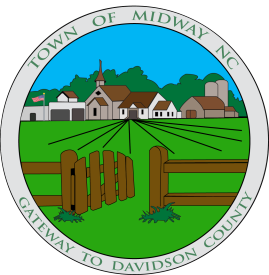               TOWN OF MIDWAY                                              PLANNING AND ZONING BOARD AGENDA                         MEETING VIA ZOOM VIDEOCONFERENCE                               TUESDAY, APRIL 28, 2020                                          426 GUMTREE ROAD                             5:00 PMCALL TO ORDERDETERMINATION OF QUORUMADOPTION OF MINUTESRegular Meeting – January 28, 2020ADOPTION OF AGENDAPUBLIC COMMENT PERIOD REGULAR BUSINESSRequest for Variance -  Core Commercial Overlay District – Lash Properties – 11173 Old US Hwy 52 ADJOURN